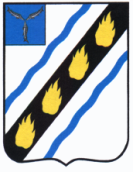 АДМИНИСТРАЦИЯРОЗОВСКОГО МУНИЦИПАЛЬНОГО ОБРАЗОВАНИЯСОВЕТСКОГО МУНИЦИПАЛЬНОГО РАЙОНАСАРАТОВСКОЙ ОБЛАСТИПОСТАНОВЛЕНИЕс. РозовоеО включении объектов в реестр Розовского муниципального  образованияРуководствуясь   Федеральным законом Российской Федерации от 06.10.2003 г. № 131-ФЗ «Об общих принципах организации местного самоуправления в Российской Федерации», решением Совета депутатов Розовского  сельского поселения от 28.09.2006г. «Об утверждении Положения о  ведении реестра муниципальной собственности Розовского муниципального образования»,  решением Совета депутатов Розовского  сельского поселения  от 28.09.2006г. № 39 «Об утверждении Положения о порядке управления и распоряжения объектами  муниципальной собственности в Розовском муниципальном образовании», Уставом  Розовского  муниципального образования Советского  муниципального района, администрация  Розовского  муниципального образования:	1.Включить в реестр муниципального имущества Розовского муниципального образования  следующие объекты:	2. Контроль  за  исполнением  данного  постановления  возложить  на главного специалиста  администрации Розовского муниципального  образования,  Муханбеткалиеву Л.Н.	3.  Настоящее  постановление  вступает  в  силу  со  дня  его  подписания.Глава Розовского муниципального образования                                          В.Н.Меркулов№ппРеестровый номерНаименованиеобъектаКоличество, шт.Свидетельство о гос. регистрации1Карусель с каркасом фундамента 330712Качели на стойках двойные металл с подвесками 4970 и 496913Качалка-балансир малая14  Детский игровой комплекс «Шахматный клуб»15Детский игровой комплекс Н=1,5(нерж) 16Детский спортивный комплекс  «Атлант»17Тренажер18 Тренажер19Тренажер с каркасом фундамента 3308110Тренажер с каркасом фундамента 33081